DECRETO Nº 2644 DE 30 DE ABRIL DE 1985Dispõe sobre aprovação de resoluções do Conselho Estadual de Desenvolvimento Econômico e Social - CEDESO GOVERNADOR DO ESTADO DE RONDÔNIA,	nouso das prerrogativas que lhe são atribuidas pelo Art. 31, do Decreto Lei nº 01 , de 31 de dezembro de 1981 ,D E C R E T A:Art. 1º - Ficam homologadas as seguintesresoluções do CEDES , aprovadas em reunião no dia 25 de abril de 1985: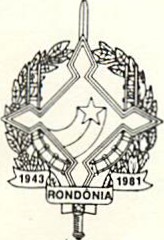 .- Resolução nº 001/85/CEDES, que trata do plano de Aplicação do FUNDES para 1985.- Resolução nº 004/85/CEDES, que trata dos projetos aprovados para o FUNDES.- Resolução nº 003/85/CEDES, que trata das normas operacionais do Fundo de Desenvolvimento Econômico e Social - FUNDES.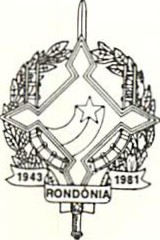 	GOVERNO DO ESTADO DE RONDÔNIAGOVERNADORIAArt. 2º - Este Decreto entrará em vigorna data de sua publicação, revogadas as disposições em contrárias.JORGE TEIXEIRA DE OLIVEIRAGovernador